CITY OF CANFIELD2023 Stick and Limb Pick- Up Quadrant Map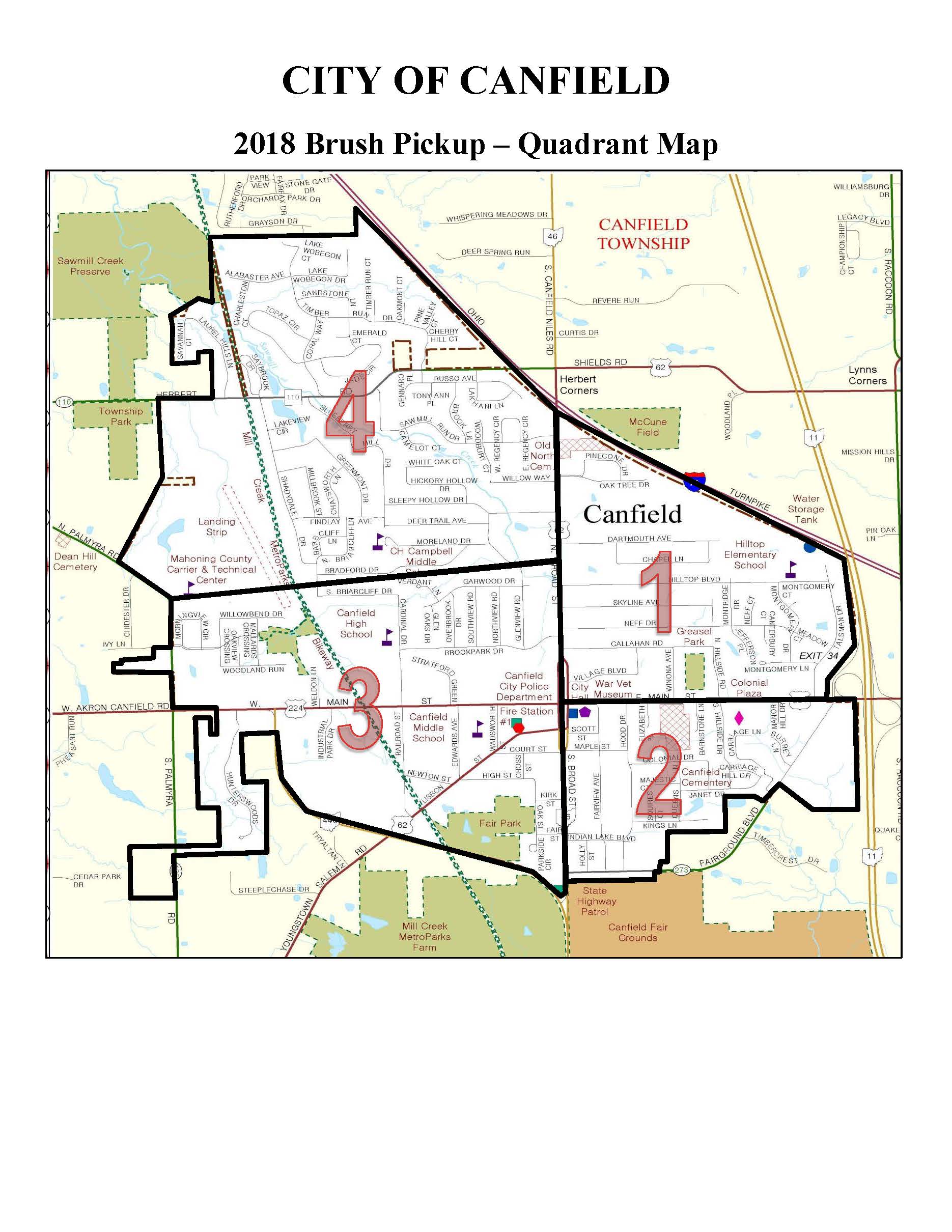 QUADRANT STREET LISTINGQUADRANT STREET LISTINGQUADRANT STREET LISTINGQUADRANT STREET LISTINGQUADRANT- 1NORTHEAST     Week of April 2, 2023QUADRANT -2SOUTHEAST                   Week of April 9, 2023QUADRANT- 3SOUTHWEST             Week of April 16, 2023QUADRANT- 4NORTHWEST             Week of April 23, 2023Broad Street, North (Odd numbered addresses – East Side)Broad Street, South (Odd numbered addresses – East side)Broad Street, North (Evennumbered addresses, 264 and lower)Alabaster DriveCallahan RoadCarriage Hill DriveBroad Street, South (Evennumbered addresses – West SideBarbcliff LaneCanterbury CourtColonial DriveBriarcliff, SouthBlueberry Hill DriveChapel LaneElizabeth PlaceBrookpark DriveBradford DriveDartmouth AvenueFairground BoulevardCardinal DriveBriarcliff, NorthHillside Drive (North)Fairview AvenueCourt StreetBroad Street, North (Evennumbered addresses, 350 and higher)Hilltop BoulevardHillside Drive, SouthCross StreetCamelot CourtHolly StreetEdwards StreetCharleston CourtMain Street, East (Evennumbered addresses – North SideHood DriveFair StreetChatsworth LaneMeadow CourtIndian Lake Blvd.Garwood DriveCherry Hill CourtMontgomery DriveJanet DriveGlenview Road– 251 and lowerCoral WayMontridge DriveKings LaneHigh StreetDeer Trail AveNeff CourtMain Street, East (Odd numberedaddresses – South SideKirk StreetEmerald CourtNeff DriveMajestic CourtFindlay AveOak Tree DriveManor Hill DriveLisbon StreetGlenview Road (addresses 260and higher)Pine Cone DriveMaple StreetMain Street, WestGreenmont DriveSkyline AveQueens LaneMallard CrossingHerbert RoadTalsman DriveScott StreetMorningview CircleHickory Hollow DriveVillage BlvdSquire’s CourtJade CircleWinona AveNewton StreetLake Wobegon Drive/ CourtNorthview RoadLakeview CircleOak StreetLakhani LaneOakview CrossingLaurel Hill LaneOverbrook DriveMillbrook StreetPalmyra Rd. North (6971, 6997,7041, 7049)Moreland DriveOakmont CourtPreserve BoulevardPine Valley CourtRailroad StreetRegency Circle, East & WestSouthview RoadRusso AvenueStratford GreenSandstone LaneVerdant LaneSavannah CourtWadsworth StreetSaw Mill RunWillowbend DriveShadydale DriveWoodland RunSleepy Hollow DriveStonybrook LaneTimber Run CourtTimber Run DriveTony Ann PlaceTopaz CircleWhite Oak CourtWillow WayWoodbury Court